Консультация для родителей «Весенние прогулки».Вот и закончилась зима со своими морозами и холодами, наступиладолгожданная весна и всё изменилось: горячее солнце отогревает землю, журчат весёлые ручейки. Само сердце радуется вместе с природой. Это чувство знакомо всем нам, и так хочется разделить его с самым дорогим человеком-своим ребёнком. Весной происходит очень много интересных изменений в природе, и будет очень полезно, если вы покажите их малышу. Остановитесь, взгляните на то, что окружает вас повсюду, и фантазия сама подскажет, как стать участником всеобщей радостной суеты. Куда посмотреть, что поднять, к чему прислушаться. Это разовьёт в нём любознательность, фантазию, и любовь к природе. Уважаемые коллеги! Буду рада, если вам понравится моя консультация. 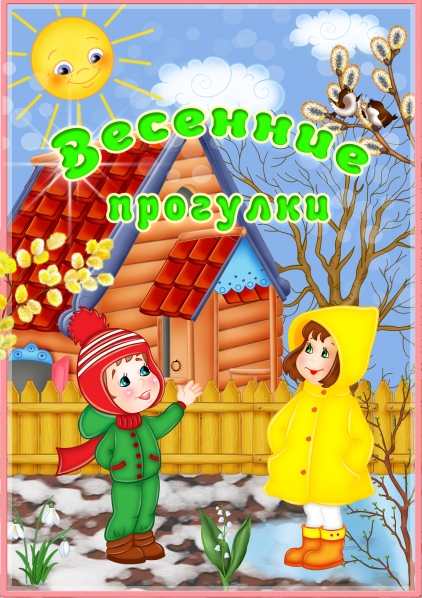 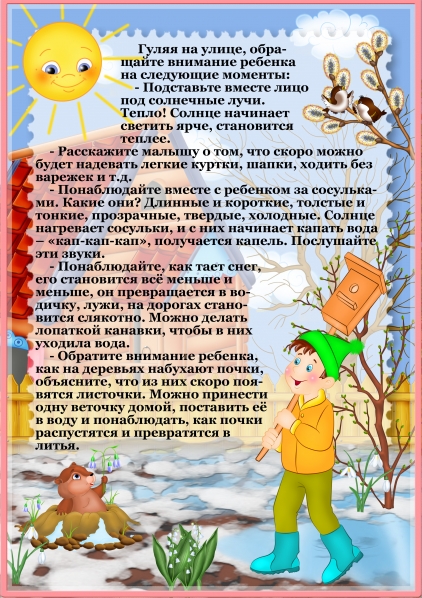 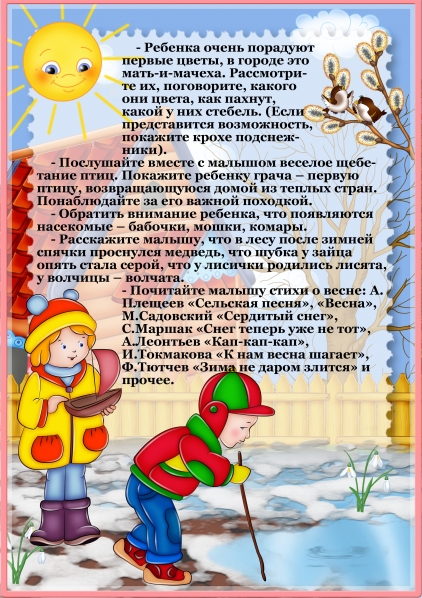 